1. Израчунај.    35 + 6 =                 64 + 9 =                78 + 7 =          59 + 5 =                 46 + 8 =                54 + 9 =2. Одреди вредност израза.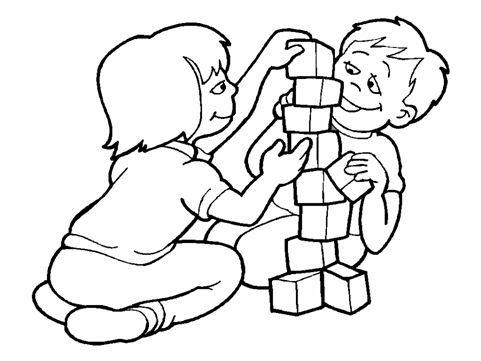     32 + 16 + 9 =           66 + 7 + 8 =           27 + 8 + 9 =  3. Збиру бројева 57 и 9 додај број 8.4. Броју 6 додај збир бројева 29 и 7.5. Никола има 8 година. Тата је од Николе старији 28 година, а од Николине маме 5 година.  Колико година има Николин тата, а колико мама? 6. Ученици првог, другог и трећег разреда ишли су на излет. Првака је било 39, другака за 6 више, а трећака за седам више него другака. Колико је ишло ученика из другог, а колико ученика из трећег разреда?7. Уочи правило и допиши још неколико чланова низа. Објасни по ком правилу се ређају бројеви у овим низовима.  а)  1, 9, 11, 19, 21, 29...   б)  5, 12, 19, 26, 33, 40...  а)  __________________________________________  б)  __________________________________________1. Израчунај.    35 + 6 =                 64 + 9 =                78 + 7 =          59 + 5 =                 46 + 8 =                54 + 9 =2. Одреди вредност израза.     32 + 16 + 9 =           66 + 7 + 8 =           27 + 8 + 9 =  3. Збиру бројева 57 и 9 додај број 8.4. Броју 6 додај збир бројева 29 и 7.5. Никола има 8 година. Тата је од Николе старији 28 година, а од Николине маме 5 година.  Колико година има Николин тата, а колико мама? 6. Ученици првог, другог и трећег разреда ишли су на излет. Првака је било 39, другака за 6 више, а трећака за седам више него другака. Колико је ишло ученика из другог, а колико ученика из трећег разреда?7. Уочи правило и допиши још неколико чланова низа. Објасни по ком правилу се ређају бројеви у овим низовима.  а)  1, 9, 11, 19, 21, 29...   б)  5, 12, 19, 26, 33, 40...  а)  __________________________________________  б)  __________________________________________